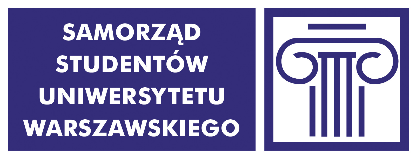 PROTOKÓŁZ WYBORÓW PRZEDSTAWICIELI STUDENTÓWW OKRĘGU WYBORCZYM NR 7DOPARLAMENTU STUDENTÓW UWW dniu 05.11.2019 r. w godz. 9:00 - 15:15 w budynku Starej Biblioteki Uniwersyteckiej przy ul. Krakowskie Przedmieście 26/28, odbyły się wybory przedstawicieli studentów jednostki do w/w organu.Do obsadzenia były 1 mandat. Obsadzono 1 mandat.Uprawnionych do głosowania było 589 studentów (wg danych Biura Spraw Studenckich UW). Wydano 167 kart do głosowania. Z urny wyjęto 167 kart do głosowania, w tym kart ważnych 167, a nieważnych 0.Głosów nieważnych było 4, głosów ważnych oddanych łącznie na wszystkich kandydatów 163.Procedurę wyborczą w dniu głosowania przeprowadził(a):przedstawiciel Komisji Wyborczej SS UWkomisja skrutacyjna powołana przez przedstawiciela Komisji Wyborczej SS UWw składzie:Aleksandra JerominOliwia GóreckaKamila Siatka

W wyniku przeprowadzonego głosowania wybrano następujące osoby:WARDZYŃSKA Katarzyna

 W wyborach przedstawicieli studentów w/w jednostki Uniwersytetu Warszawskiego do ww. organu poniższe kandydatury otrzymały następującą liczbę głosów:Decyzje wydane podczas głosowania lub istotne okoliczności związane z przebiegiem głosowania: Wybory zostały przedłużone o 15 minut, w związku z dużym zainteresowaniem studentów.Zastrzeżenia do protokołu (wraz z czytelnym podpisem zgłaszającego/zgłaszających zastrzeżenia):…………………………………………..………………………………………………………………………………………………………………………………..………………………………………………………………………………………………………………………………..……………………………………………………………………………………Protokół niniejszy sporządzono w czterech egzemplarzach:dla Rady Samorządu Studentów jednostki Uniwersytetu Warszawskiego,dla władz jednostki Uniwersytetu Warszawskiego,dla Komisji Wyborczej Samorządu Studentów Uniwersytetu Warszawskiego,w celu ogłoszenia wyników wyborów.Członkowie Komisji Wyborczej Samorządu Studentów Uniwersytetu Warszawskiego:Aleksandra JerominOliwia GóreckaKamila SiatkaDelegaci:Mężowie zaufania:Mila MoklakJeżeli treść protokołu nie mieści się na formularzu, należy przenieść ją na dolna część tej karty protokołu, dodatkowo podpisując. W razie zastrzeżeń do protokołu, komisja wyborcza przedstawia w protokole swoje stanowisko do zastrzeżeń. Do egzemplarza protokołu ogłaszającego wyniki wyborów należy dołączyć informację o trybie zgłaszania wniosków w treści ustalonej przez Komisję Wyborczej Samorządu Studentów Uniwersytetu Warszawskiego.1.WARDZYŃSKA Katarzyna842.ŁUKASIK Antoni79